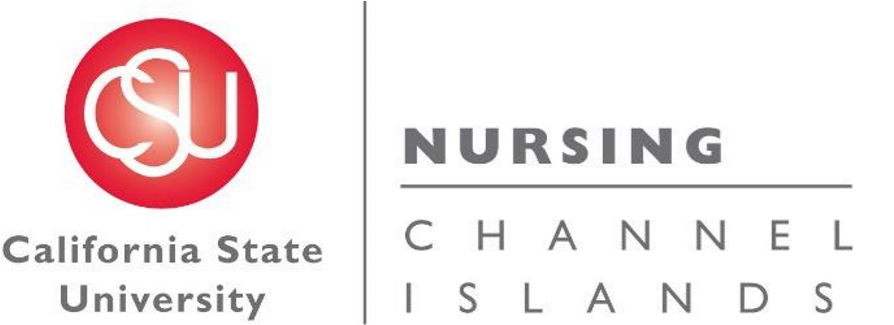 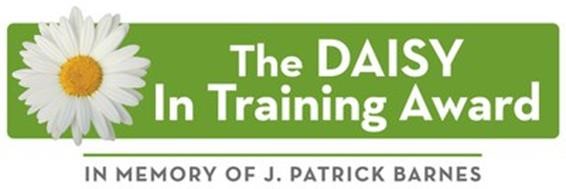 DAISY in Training Award Nomination Form I would like to nominate:  First Name:  Last Name:   Daisy in Training Criteria for the Nomination include, the student will demonstrate:  Demonstrates commitment to compassionate care of patients and families Makes a connection with patients, families and peers by building trust and respect Advocates strongly for patients and families Shows exceptional skills (includes interpersonal) Kindness and sensitivity (empathy)  Why are you nominating this Student Nurse for the DAISY in Training Award? (Please include the specific story about this Student Nurse’s exceptional skill and compassionate care.)  Thank you for taking the time to nominate an extraordinary student nurse for this award. Please tell us about yourself, so that we may include you in the celebration of the award should the student nurse you nominated be chosen. Nominator Information:  I am: (Select one) Professor		 Instructor		 Classmate		 Patient			 Family	 Visitor		 Staff			 Physician		 Preceptor		 	Unit Manager  Name:  Email: Phone:  